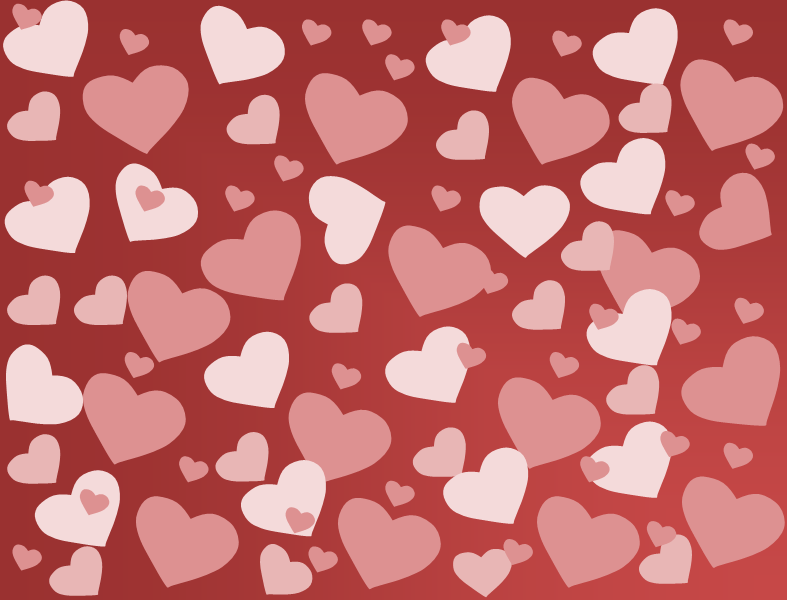 VeitsydämeniVeitsydämeniJa saat pitää sen
niin pitkään kuin haluat!Ja saat pitää sen
niin pitkään kuin haluat!Hyvää ystävänpäivää!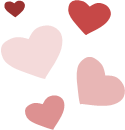 Hyvää ystävänpäivää!